10 de dezembro: aniversário de londrina (recuperação)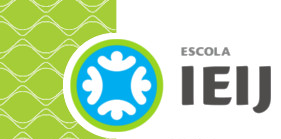 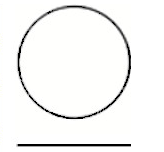 O ANIVERSÁRIO DE LONDRINA É dia 10! CIDADE COMEMORA 86 ANOS A cidade é a segunda mais populosa do Paraná e a terceira mais populosa da região Sul do BrasilNo dia 10 de dezembro é comemorado o aniversário da cidade de Londrina, norte do Paraná. Desde 1934, acumulando 86 anos de história, a cidade se desenvolveu em todos os aspectos, tornando-se uma das principais do estado paranaense. 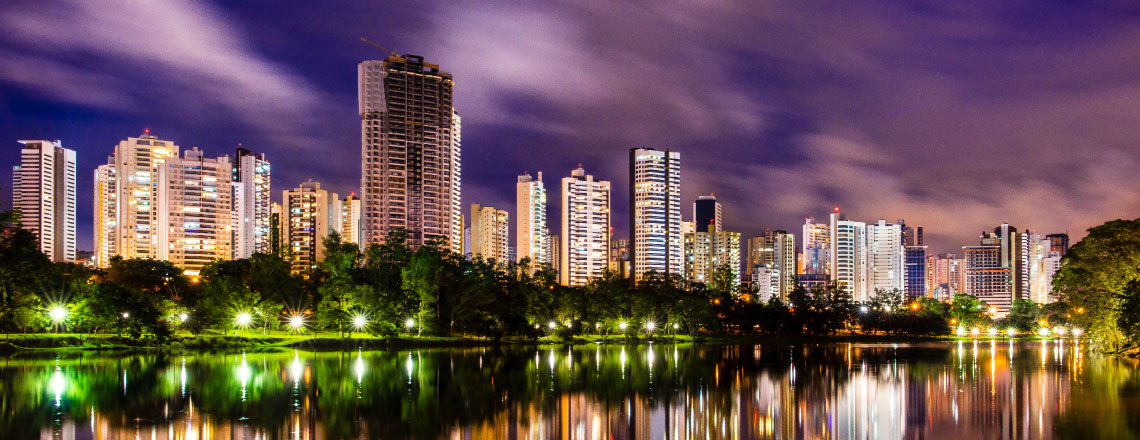 Londrina tem muita história para contarA cidade do norte do Paraná desperta conforto nos habitantes, onde muitos moradores passam e passaram sua vidas inteiras ali.“Londrina sempre foi uma maravilha, daqui eu saio só para o cemitério (risadas)”, afirmou o senhor Milton, 83 anos, baiano que veio ainda jovem para Londrina e se tornou um dos mais antigos sapateiros do local.De acordo com historiadores, Londrina teve um crescimento muito rápido, detendo hoje um grande patrimônio cultural e sistema educativo. Com uma população estimada de 510.707 habitantes (IBGE/2009), é a segunda cidade mais populosa do Paraná e a terceira mais populosa da região Sul do Brasil.Tem história, não é?Na coluna da esquerda, escreva uma pergunta referente ao texto. Na coluna à direita, escreva a resposta.  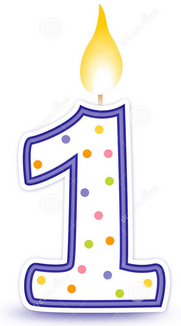 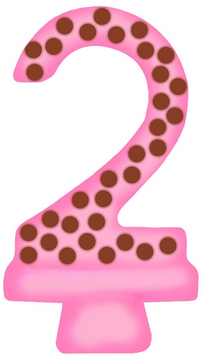 Procure no dicionário o significado da palavra Emancipação.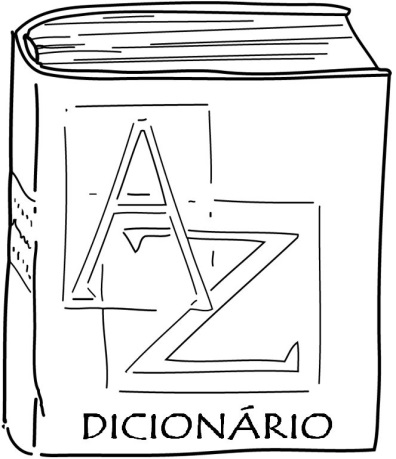 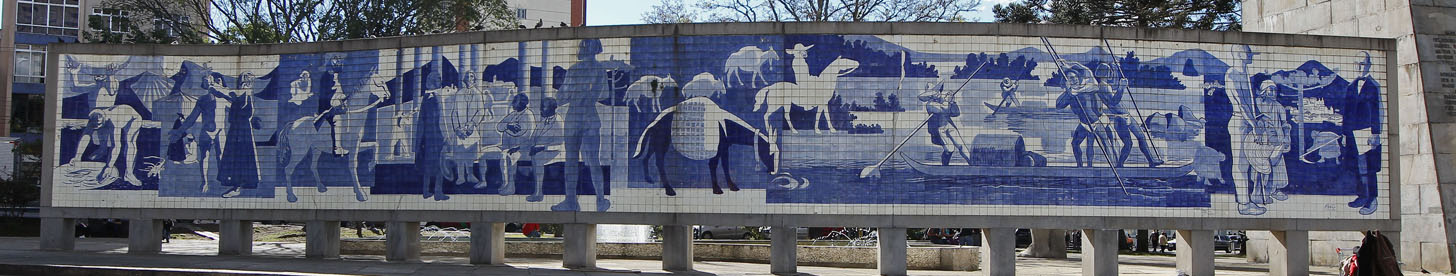 No centro da Praça 19 de dezembro, em Curitiba, um biombo de granito com dois painéis, um de cada lado, conta a trajetória da Emancipação Política no Paraná. O painel de azulejos é de Poty Lazzarotto. Do outro lado está um painel, em relevo, de Erbo Stenzel. O biombo possui 5 metros de altura e 32 metros de comprimento.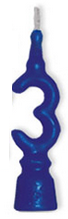 O painel de azulejos de Poty Lazzarotto é formado por cenas. Sabendo que o painel tem 32 metros, quantas cenas de metros, cada uma, caberiam nesse painel?Para construir o painel de azulejos Poty Lazzarotto utilizou apenas a cor azul em tons diferentes. 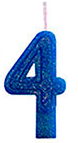 Pinte o maior número de bolinhas abaixo utilizando apenas uma cor em tonalidades diferentes. 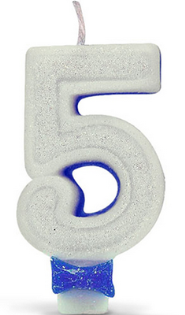  Londrina e Curitiba pertencem ao mesmo Estado.     Localize o Estado, no mapa abaixo, e pinte-o. 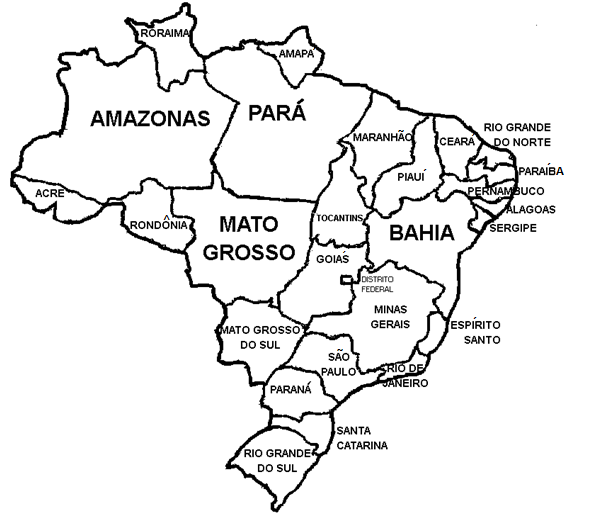 86 anos de LondrinaAproveite o feriado de aniversário! Faça uma selfie no seu local preferido, em Londrina. Escreva uma frase que mostre por que você gosta desse lugar.Publicaremos  a sua selfie em nossas redes sociais! (Envie a foto para ieij.2020@gmail.com  )PerguntaRespostaPensamento matemáticoCálculoResposta:Resposta: